Prénom : __________________________		Date :PHOTO – PROBLEME «LA MARELLE »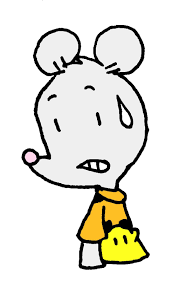 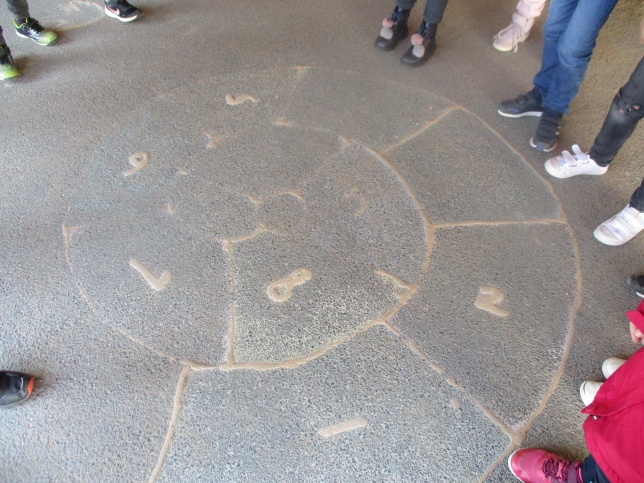 Ludo joue à la marelle avec ses copains de CP.Il manque des nombres.Quels nombres manque-t-il ?Ecris les nombres manquants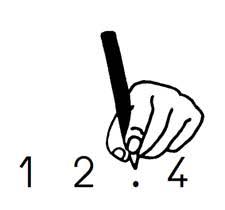 _________________________Prénom : _______________________		Date :PHOTO – PROBLEME «LA MARELLE »Ludo joue à la marelle avec ses copains de CP.Il manque des nombres.Quels nombres manque-t-il ?Ecris les nombres manquants________________________